		ΥΠΟΔΕΙΓΜΑ Β 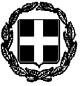 ΘΕΜΑ: «Αποστολή δικαιολογητικών και εισήγηση για έγκριση μετακίνησης»      Σας αποστέλλουμε τα δικαιολογητικά για έγκριση μετακίνησης στο/στη ……………………………………….. (προορισμός- πόλη/χώρα) ……………………… (αριθμός) εκπαιδευτικών, και …………………… (αριθμός) μαθητών (αν μετακινούνται) στο πλαίσιο  του Προγράμματος  …………………………… (είδος προγράμματος) του σχολείου μας  (μόνο για Erasmus+: , με τίτλο: « …………………………………………………………………..»  και κωδικό : …………………………...)Η μετακίνηση θα πραγματοποιηθεί από ………………………………….. έως  ………………………………………….. Σημειώνουμε ότι εισηγούμαστε θετικά για την πραγματοποίηση της μετακίνησης, σύμφωνα και με την 33120/ΓΔ4/28-02-2017 Υ.Α. (ΦΕΚ681/τΒ’/06-03-2017) Ως συνημμένα έγγραφα, σας υποβάλλουμε:Αίτηση σχολικής μονάδας για έγκριση μετακίνησης (ΥΠΟΔΕΙΓΜΑ Γ)Πρόσκληση (ονομαστική) από το σχολείο/φορέα υποδοχής ή αποδοχή συμμετοχής (συναντήσεις, συνέδρια, διαγωνισμοί, εκδηλώσεις)Πρόγραμμα από το σχολείο/φορέα υποδοχήςΕπίσημη υπογεγραμμένη έγκριση προγράμματος από τον φορέα συντονισμού σε εθνικό (Ι.Κ.Υ.) ή ευρωπαϊκό επίπεδο ή όταν ο φορέας συντονισμού είναι του εξωτερικού τη σύμβαση με τον κατάλογο των εταίρων όπου θα περιλαμβάνεται το σχολείο (αφορά στο άρθρο 6 π.χ. Erasmus+).ΉΣύμβαση συνεργασίας μεταξύ δύο σχολείων (αφορά στο α, και β της παραγράφου 1 του άρθρου 5: εκπαιδευτικές ανταλλαγές ή αδελφοποιήσεις)ΉΈγκριση ή αποδοχή συμμετοχής σε διεθνή προγράμματα ή διεθνή συνέδρια, συναντήσεις, διαγωνισμούς, μαθητικές ολυμπιάδες ή εκδηλώσεις (αφορά στο δ, και ε της παραγράφου 1 του άρθρου 5).Πρακτικό συλλόγου διδασκόντων για τη συγκρότηση παιδαγωγικής ομάδας (αφορά στο άρθρο 6 π.χ. Erasmus+) (ΥΠΟΔΕΙΓΜΑ Δ) ή πρακτικό συλλόγου που αναθέτει στους εκπαιδευτικούς την υλοποίηση του εκπαιδευτικού προγράμματος αν πρόκειται για πρόγραμμα που έχει διάρκεια και όχι μεμονωμένη συμμετοχή. ΉΠρακτικό συλλόγου στο οποίο περιγράφεται επακριβώς ο σκοπός της αδελφοποίησης (μόνο για αδελφοποιήσεις).Πρακτικό συλλόγου διδασκόντων που εγκρίνει τη μετακίνηση στο/στη …………………. (προορισμός- πόλη/χώρα/μεταφορικό μέσο/διαμονή ). (ΥΠΟΔΕΙΓΜΑ Ε)Βεβαίωση του διευθυντή του σχολείου ότι α) τηρεί στο γραφείο του τις ενυπόγραφες δηλώσεις των γονέων (αν μετακινούνται και μαθητές), β) οι συμμετέχοντες στην προγραμματισμένη κινητικότητα εκπαιδευτικοί ή/και μαθητές, θα διαθέτουν ευρωπαϊκή κάρτα ασφάλισης για την ασφαλιστική τους κάλυψη στο εξωτερικό, γ) η μετακίνηση εκπαιδευτικών ή/και μαθητών δεν παρακωλύει την εύρυθμη λειτουργία του σχολείου. (ΥΠΟΔΕΙΓΜΑ ΣΤ)Ο/Η ΔΙΕΥΘΥΝΤΗΣ/ΝΤΡΙΑ ΤΗΣ ΣΧΟΛΙΚΗΣ ΜΟΝΑΔΑΣ………………………………………(σφραγίδα – υπογραφή)ΕΛΛΗΝΙΚΗ ΔΗΜΟΚΡΑΤΙΑΥΠΟΥΡΓΕΙΟ ΠΑΙΔΕΙΑΣ, ΕΡΕΥΝΑΣ & ΘΡΗΣΚΕΥΜΑΤΩΝ  ΠΕΡΙΦ/ΚΗ Δ/ΝΣΗ Α/ΘΜΙΑΣ & Β/ΘΜΙΑΣ ΕΚΠ/ΣΗΣΑΤΤΙΚΗΣ               Δ/ΝΣΗ Β/ΘΜΙΑΣ ΕΚΠ/ΣΗΣ  …………….………………….. (ΣΧΟΛΕΙΟ)Ταχ. Δ/νση: ……………………….Τ.Κ: ………………………..Πληροφορίες : ………………………..Τηλέφωνο: ………………………...FAX: …………………………Email: ………………………….…      ……………. (πόλη), ………………. (ημερομηνία)ΕΛΛΗΝΙΚΗ ΔΗΜΟΚΡΑΤΙΑΥΠΟΥΡΓΕΙΟ ΠΑΙΔΕΙΑΣ, ΕΡΕΥΝΑΣ & ΘΡΗΣΚΕΥΜΑΤΩΝ  ΠΕΡΙΦ/ΚΗ Δ/ΝΣΗ Α/ΘΜΙΑΣ & Β/ΘΜΙΑΣ ΕΚΠ/ΣΗΣΑΤΤΙΚΗΣ               Δ/ΝΣΗ Β/ΘΜΙΑΣ ΕΚΠ/ΣΗΣ  …………….………………….. (ΣΧΟΛΕΙΟ)Ταχ. Δ/νση: ……………………….Τ.Κ: ………………………..Πληροφορίες : ………………………..Τηλέφωνο: ………………………...FAX: …………………………Email: ………………………….Αριθ. Πρωτ : ……………………ΕΛΛΗΝΙΚΗ ΔΗΜΟΚΡΑΤΙΑΥΠΟΥΡΓΕΙΟ ΠΑΙΔΕΙΑΣ, ΕΡΕΥΝΑΣ & ΘΡΗΣΚΕΥΜΑΤΩΝ  ΠΕΡΙΦ/ΚΗ Δ/ΝΣΗ Α/ΘΜΙΑΣ & Β/ΘΜΙΑΣ ΕΚΠ/ΣΗΣΑΤΤΙΚΗΣ               Δ/ΝΣΗ Β/ΘΜΙΑΣ ΕΚΠ/ΣΗΣ  …………….………………….. (ΣΧΟΛΕΙΟ)Ταχ. Δ/νση: ……………………….Τ.Κ: ………………………..Πληροφορίες : ………………………..Τηλέφωνο: ………………………...FAX: …………………………Email: ………………………….Προς: Δ. Δ. Ε.  ……..……